ALCALDIA MUNICIPAL DE GUADALUPE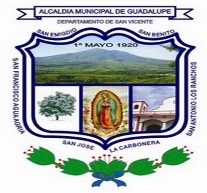 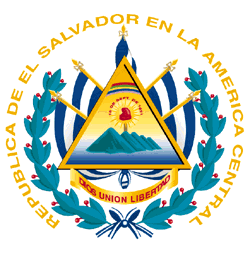 Av. Timoteo Liévano. Barrió el Centro. Guadalupe, Depto., de San Vicente.Telefax: 2362-6010. Tel.2362-6225PROYECTOS EJETUDOS PERIDO 2013NOMBRE DEL PROYECTOUBICACIONCOSTO TOTALFUENTE DE FINANCIAMIENTOTIEMPO DE EJECUCIONNº DE BENEFICIARIOSEMPRESA EJECUTORAEMPRES SUPERVISORAFORMA DE PAGOENTIDAD RESPOSABLEIntroducción de energía eléctrica en lotificacion el Progreso y Alumbrado Público en Complejo DeportivoBarrio San José, calle a San Jacinto$59,878.72SAE/FODESPROSED, S.A DE C.V.Por estimacionesAlcaldía  Municipal de GuadalupeIntroducción de Agua potable en parcelación habitacional Vista al VolcánCantón San Antonio los Ranchos$  84,708.70FODESINVERSIONES SINAI, S.A. DE C.V.Por estimaciones Alcaldía Municipal de GuadalupeIntroducción de energía eléctrica en Parcelación Habitacional Vista al VolcánCantón San Antonio los Ranchos$ 38,920.05FODESPROSED, S.A de C.V.Por estimacionesAlcaldía de GuadalupeConcreteado de dos tramos de calles en Cantón San Emigdio Cantón San Emigdio$ 127,535.07FODESPor estimacionesAlcaldía de GuadalupeAdquisición de abono sulfato para apoyo a  medianos y pequeños agricultores del municipio año 2013Municipio de Guadalupe$    25,450.99FODES30 días calendario825AlcaldíaAlcaldía Por entregasAlcaldía de Municipal  GuadalupeAdquisición de semilla mejorada de maíz para incentivo y apoyo a medianos y pequeños agricultores año 2013Municipio de Guadalupe$    12,799.00FODES 75%30 días calendario825AlcaldíaAlcaldíaPor entregasCelebración del 9º Festival del Maíz año 2013Área Urbana del municipio de Guadalupe$       4,950.00FODES 75%15 días calendario4,500AlcaldíaAlcaldía VariableServicios de Vigilancia, mantenimiento y mejoras al Complejo Deportivo de la Ciudad de GuadalupePolideportivo de la Ciudad de Guadalupe $      9,146.52FODES 75%12 meses 4600AlcaldíaAlcaldía Variable Incentivo y Apoyo al Deporte año 2013Municipio de Guadalupe$       3,600.00FODES 75%12 meses2500AlcaldíaAlcaldía Variable Adquisición y entrega de instrumentos musicales para Bandas de Paz del Municipio año 2013Municipio de Guadalupe$       3,372.87FODES 75%30 días 3500AlcaldíaAlcaldía Orden de compraCelebración de las fiestas patronales del área urbana de la Ciudad de Guadalupe año 2013Área urbana$    22,500.00FODES 75%15 días4500AlcaldíaAlcaldíaVariableOrnato y Limpieza de calles y caminos vecinales del Municipio de Guadalupe año 2013Municipio de Guadalupe$       6,750.00FODES 75%90 días hábiles2000AlcaldíaAlcaldíaVariableCampaña de erradicación del mosquito transmisor del Dengue y abatizacion de quebradas aledañas a sectores pobladas por seres humanos año 2013Municipio de Guadalupe$          300.00FODES 75%12 meses6000AlcaldíaAlcaldía VariableConstrucción de una galera de usos múltiples e instalación de sistema de aguas lluvias en Colonia Villa España SantanitaColonia Villa España Santanita$          350.00FODES/CARITAS30 días calendario375AlcaldíaCaritasVariable Construcción de una galera para usos múltiples comunitaria e instalación de sistema de recolección de aguas lluvias en Colonia Santa EduvigesColonia Santa Eduviges$        7000.00FODES/CARITAS30 días calendario550AlcaldíaCaritasVariableInstalación de un sistema de aguas lluvias en Cantón San Francisco Agua Agria Cantón Agua Agria$          410.00FODES/CARITAS30 días calendario450AlcaldíaCaritasvariableServicios de Auditoría Externa Guadalupe$       2,825.00FONDOS PROPIOS60 días calendario4500AlcaldíaAlcaldíaPor avance físico Celebración de eventos culturalesMunicipio de Guadalupe año 2013$    38,752.35FODES 75%12 meses6000AlcaldíaAlcaldíavariableEmpedrado fraguado de calle que conduce al Complejo Turístico de la Ciudad de GuadalupeBarrio San José$       8,973.63FODES 75%6 meses3500AlcaldíaFISDLVariableEmpedrado de calle en Cantón San BenitoCantón San Benito$       3,736.14FODES 75%6 meses500AlcaldíaFISDLVariableConstrucción de graderíos en Complejo Deportivo de la Ciudad de GuadalupeBarrio San José$       4,625.84FODES 75%6 Meses3000AlcaldíaFISDLVariableConstrucción de Dispensario Clínico en Cantón Agua Agria y Empedrado de calle en Caserío los Meléndez Cantón San Francisco Agua Agria$    15,170.82FODES 75%6 meses700AlcaldíaFISDLVariableConvenio de Cooperación entre SACDEL y Alcaldía Municipal, Talleres Vocacionales año 2013Municipio de Guadalupe$       3,785.00FODES12 MESES1500AlcaldíaSACDELVariableAlcaldía/SACDELCelebración de fiestas navideñas/compra de juguetes año 2013Municipio de Guadalupe$    5,115.000FODES 75%30 DIAS2800AlcaldíaAlcaldíavariableAlcaldíaConstrucción de graderíos en complejo Deportivo de la Ciudad de Guadalupe/piscina Nº2, (PATI 2ª fase avanzadaBarrio San José, Complejo Deportivo$    4,461.50FODES 75%6 Meses3000AlcaldíaFISDLVariableAlcaldía